ПРОЕКТ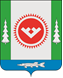 АДМИНИСТРАЦИЯГОРОДСКОГО ПОСЕЛЕНИЯ ОКТЯБРЬСКОЕОктябрьского районаХанты-Мансийского автономного округа-ЮгрыПОСТАНОВЛЕНИЕО признании утратившими силу некоторых муниципальных правовых актов1. Признать утратившими силу постановления администрации городского поселения Октябрьское:- от 31.07.2012 № 184 «Об оплате труда и социальной защищенности рабочих администрации городского поселения Октябрьское»;- от 08.11.2013 № 390 «О внесении изменений в постановление администрации городского поселения Октябрьское от 31.07.2012 № 184 «Об оплате труда и социальной защищенности рабочих администрации городского поселения Октябрьское»;- от 06.04.2018 № 122 «О внесении изменений в постановление администрации городского поселения Октябрьское от 31.07.2012 № 184 «Об оплате труда и социальной защищенности рабочих администрации городского поселения Октябрьское»;- от 21.02.2019 № 25 «О внесении изменений в постановление администрации городского поселения Октябрьское от 31.07.2012 № 184 «Об оплате труда и социальной защищенности рабочих администрации городского поселения Октябрьское».2. Обнародовать настоящее постановление путем размещения в общедоступных местах, а также разместить на официальном сайте городского поселения Октябрьское                  в сети Интернет.3. Контроль за выполнением постановления оставляю за собой.Исполняющий обязанности главыгородского поселения Октябрьское                                                                            А.А. Ускова					                						« »2022г.№пгт. Октябрьскоепгт. Октябрьскоепгт. Октябрьскоепгт. Октябрьскоепгт. Октябрьскоепгт. Октябрьскоепгт. Октябрьскоепгт. Октябрьскоепгт. Октябрьскоепгт. Октябрьское